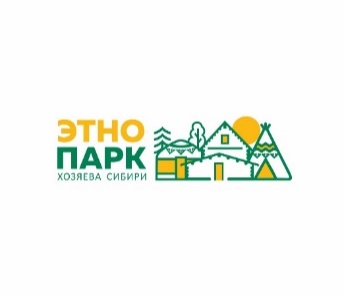 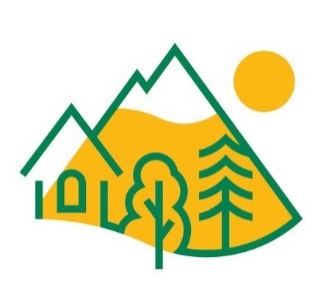 правила посещения этнографического парка-музея под открытым небом «Хозяева Сибири» (РАЗДЕЛ XIV)Общие положения: Настоящие Правила посещения этнографического парка-музея под открытым небом «Хозяева Сибири» (далее - Правила) распространяются на всех без исключения посетителей (отдыхающих, клиентов, учащихся, детей), находящихся на территории этнографического парка-музея под открытым небом «Хозяева Сибири» (далее – этнопарк).. Дети до 14 лет к посещению этнопарка допускаются в сопровождении родителей (других законных представителей);Вход в этнопарк осуществляется через турникет посредством карты ski-pass.. Самостоятельный осмотр экспозиций возможен в период работы этнопарка, размещенный на официальном сайте базы отдыха «Кулига-Парк» https://kuliga-park.ru. Для этого: необходимо положить соответствующую сумму на ski-pass через мобильное приложение либо выбрать данную услугу по средством клиент-менеджера на одной из касс базы отдыха «Кулига-Парк.осуществить проход через турникет используя карту ski-pass.. Экскурсии, в том числе с дегустацией, в этнопарке проводятся только по предварительной записи (56-20-80) и с экскурсоводом.. Внимание! Ski-pass является индивидуальной картой гостя, по которой турникет может пропустить одного взрослого человека. Повторный проход возможен при предварительном выходе гостя с территории этнопарка. Если с Вами ребенок в возрасте до 7 лет, поставьте его перед собой и пройдите турникет вместе. К посещению не допускаются лица в алкогольном или ином токсическом опьянении.Во время посещения этнопарка запрещается: Курить на территории этнопарка;  Проносить и распивать спиртные напитки, находиться на территории в состоянии алкогольного, наркотического или иного токсического опьянения, нарушать общественный порядок иным образом; Проявлять агрессию по отношению к животным;  Кормить животных привезенным с собой кормом;. Заходить за ограждения в пределах которых обитают животные, гладить и прикасаться к ним. Внимание! Этнопарк не является каким-либо разновидностью зоопарка.Заходить за ограждения «волчьей ямы».. Заходить во внутрь объекта «медвежья ловушка». Заходить на территорию этнопарка с собакой. Засорять и захламлять территории парка бытовым мусором и отходами;Повреждать, портить и осуществлять рубку деревьев, кустарников и других зеленых насаждений;Проносить/использовать взрывчатые, огнеопасные, ядовитые, а также иные вещества, представляющие опасность для окружающих;Проносить/использовать любые пиротехнические изделия.Дополнительно: Все посетители обязаны выполнять требования сотрудников по поддержанию общественного порядка и безопасности;Все посетители обязаны выполнять требования информационных табличек, стендов, расположенных на территории этнопарка.. Все посетители этнопарка должны аккуратно относиться к имуществу этнопарка, брать в руки предметы быта представленных народов исключительно с разрешения экскурсовода (инструктора). Программа экскурсии может быть изменена в связи с погодными условиями; Инструктор (экскурсовод) этнопарка в праве отказать в посещении, если вы находитесь в состоянии опьянения (алкогольного/ наркотического/ иного); Администрация «Кулига-Парк» не несет ответственность за несчастные случаи, возникшие в результате незнания или несоблюдения Посетителями данных правил.Посетители этнопарка несут материальную ответственность за порчу имущества, расположенного в этнопарке в соответствии с рыночной стоимостью и в порядке установленным российским законодательством. Заходя на территорию этнопарка, Посетитель подтверждает, что он полностью ознакомился с правилами пользования услугами базы отдыха «Кулига-Парк», размещенными на официальном сайте https://kuliga-park.ru, согласен с ними и обязуется их выполнять.Приятного отдыха!!!